ДатаПредметТема урокаД/зe-mil27.04алгебраЛинейная функция № 794(д), 795(а,б),797 (а)Самостоятельная работа. Текст будет доступен в 12.00Фото выполненной самостоятельной работы выслать на электронную почту или в WhatsApp viktory1805@mail.ruпри необходимости консультацию можно получить по телефону28.04ГеометрияСвойства серединного перпендикуляра п.75, 76    № 679(а), 681Фото выполненной самостоятельной работы выслать на электронную почту или в WhatsApp viktory1805@mail.ruпри необходимости консультацию можно получить по телефону29.04АлгебраФункция    и ее графикП.5.6 № 812, 8141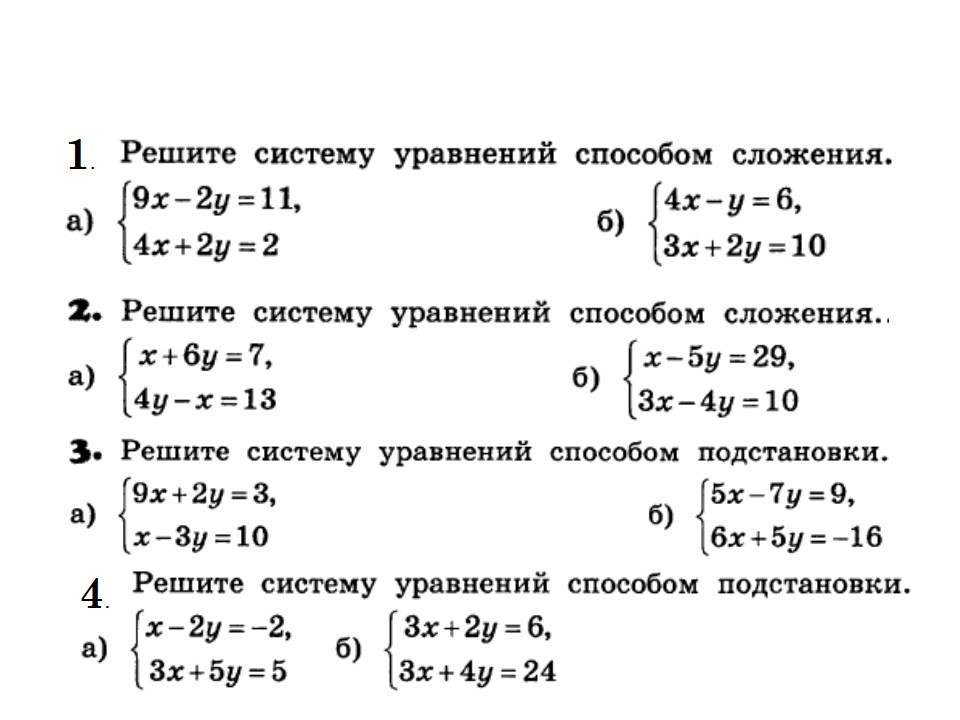 2.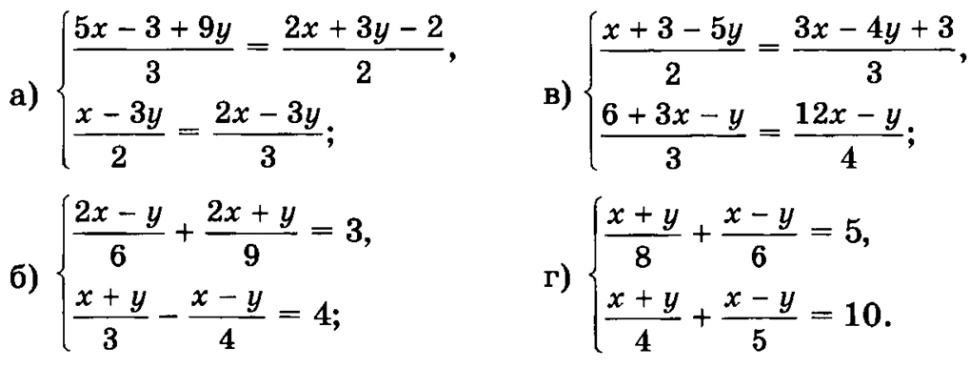 На тройку решить 1, на четыре и пять решить обе.Фото выполненной самостоятельной работы выслать на электронную почту или в WhatsApp до 13.00viktory1805@mail.ruпри необходимости консультацию можно получить по телефону30.04Геометрия Вписанная и описанная окружности https://yandex.ru/video/preview/?filmId=4072183031194786333&text=вписанная%20и%20описанная%20окружности%208%20класс%20видеоурок&path=wizard&parent-reqid=1587736315465079-1195332885546566995900299-production-app-host-man-web-yp-342&redircnt=1587736355.1П.77,         № 689,692, 693(а)Фото выполненной самостоятельной работы выслать на электронную почту или в WhatsApp viktory1805@mail.ruпри необходимости консультацию можно получить по телефону